TISKOVÁ ZPRÁVA ZE DNE 21. 10. 2019/16:00 HODIN------------------------------------------------------------------------------------------------------------------------------------- Krajská zdravotní ocenila v přítomnosti rektora Univerzity Karlovy své pracovníky za výsledky v oblasti vědy a výzkumu za rok 2018 Krajská zdravotní, a. s. (KZ), uspořádala v úterý 15. října 2019 v konferenčních prostorách zámečku Větruše v Ústí nad Labem šestý ročník Výroční vědecké konference spojený s předáním ocenění za nejlepší výsledky v oblasti vědy a výzkumu za rok 2018 – cen Vědecké rady Krajské zdravotní, a. s., nejúspěšnějším jednotlivcům a kolektivům z řad lékařů a nelékařských zdravotnických pracovníků ze spolupracujících profesí. Záštitu nad vědeckou konferencí převzali Oldřich Bubeníček, hejtman Ústeckého kraje a Ing. Jiří Novák, předseda představenstva Krajské zdravotní, a. s.Výsledky soutěže o nejlepší vědecké práce v daných kategoriích slavnostně vyhlásil prof. MUDr. Martin Sameš, CSc., předseda Vědecké rady Krajské zdravotní, a. s., za účasti RSDr. Stanislava Rybáka, náměstka hejtmana Ústeckého kraje, Ing. Jiřího Nováka, předsedy představenstva KZ, PhDr. Mgr. Leoše Moravce, předsedy dozorčí rady KZ, Ing. Petra Fialy, generálního ředitele KZ, MUDr. Aleše Chodackého, náměstka pro řízení zdravotní péče KZ, Ing. Leoše Nergla, kvestora Univerzity J. E. Purkyně v Ústí nad Labem (UJEP), doc. PhDr. Zdeňka Havla, CSc., děkana Fakulty zdravotnických studií UJEP a dalších hostů z akademické, profesní i veřejné sféry. Vzácným hostem slavnostního večera byl rektor Univerzity Karlovy v Praze prof. MUDr. Tomáš Zima, DrSc.„Není časté, že by krajská zdravotnická zařízení, která jsou zřizována skoro ve většině krajů České republiky, podporovala grantové projekty. Zdravotnický výzkum se ale neodehrává jen v Praze, Brně, Hradci Králové, v Plzni či Ostravě, ale i na řadě jiných míst, protože šikovní lékaři a sestry a zdravotničtí pracovníci jsou po celé České republice,“ ocenil prof. MUDr. Tomáš Zima, DrSc.„Nejsem v Ústí nad Labem a na půdě Krajské zdravotní poprvé a velmi podporuji aktivity Ústeckého kraje, univerzity a Krajské zdravotní pro získávání lékařů do dalších nemocnic, nejen do ústecké. Problém nedostatku lékařů je globální. Přijel jsem, aby se některá má vyjádření nevykládala špatně: při návštěvě pana premiéra tady byla debata o založení lékařské fakulty v Ústí nad Labem. Chci říci, že spolupráce mezi Univerzitou Karlovou, jejími lékařskými fakultami a Krajskou zdravotní bude určitě nadále úspěšně probíhat. Máme mnoho studentů z různých fakult – od Plzně po Hradec Králové – kteří působí na řadě zdejších klinik. Ale stále si myslím, že fakulta je někdy velké sousto. Situaci by mohla řešit nějaká společná pracoviště, řekl bych, ostrůvky pozitivní deviace,“ vysvětlil a ujistil svou podporou rektor Univerzity Karlovy.Pro stimulaci publikační a vědecké činnosti vyhlásila Vědecká rada Krajské zdravotní, a. s., za rok 2018 výroční ceny za nejlepší vědeckou práci lékaře (cena předsedy představenstva), cenu za nejlepší vědeckou práci lékaře do 35 let (cena generálního ředitele), cenu za nejlepší vědeckou práci nelékařských zdravotnických pracovníků (cena předsedy dozorčí rady) a cenu za nejlepší odbornou práci v oblasti ošetřovatelství (cena náměstka pro řízení zdravotní péče).„Velmi mě těší, že mohu blahopřát za dosažené výborné výsledky na poli vědy a výzkumu nejen zkušeným specialistům, ale především mladým lékařům i zástupcům nelékařských profesí. Všichni ocenění jednoznačně přispívají ke zvýšení kreditu největšího poskytovatele zdravotní péče v Ústeckém kraji, jímž Krajská zdravotní již dvanáct let je,“ zdůraznil Ing. Jiří Novák, předseda představenstva Krajské zdravotní, a. s. „K zapojování mladých lékařů do oblasti vědy a výzkumu ve zdravotnictví vedených jejich zkušenými kolegy zásadně přispívají interní granty Krajské zdravotní. Od roku 2016 jsou tak podporovány zejména projekty vědecké, výzkumné a inovační povahy prostřednictvím grantových soutěží. Vyhlášení výsledků je odměnou pro ty nejúspěšnější a motivací pro jejich kolegy. Všem oceněným gratuluji a děkuji za jejich práci,“ uvedl Ing. Petr Fiala, generální ředitel Krajské zdravotní, a. s.Profesor Sameš zhodnotil dosavadní činnost vědecké rady a celkové výsledky jednotlivých pracovišť Krajské zdravotní, a. s., v roce 2018. Poděkoval za k dnešnímu dni v šesti kolech poskytnutou interní grantovou podporu v celkové výši 18 milionů Kč. Následovalo vlastní udílení cen Vědecké rady Krajské zdravotní, a. s. Ocenění v každé kategorii získali kromě diplomu, plakety a věcných darů i peněžitou odměnu. Mezi vítězné autory byla rozdělena, stejně jako za rok 2017,  částka 280 000 Kč.Cenu předsedy představenstva za nejlepší vědeckou práci lékaře za 1. místo převzal MUDr. Aleš Hejčl, Ph.D. z Neurochirurgické kliniky Masarykovy nemocnice v Ústí nad Labem, o. z., 2. místo obsadil prof. MUDr. Vladimír Bobek, Ph.D., z oddělení hrudní chirurgie ústecké Masarykovy nemocnice a cena za 3. místo náležela MUDr. Jiřímu Neumannovi, primáři Neurologického oddělení  Krajské zdravotní, a. s. - Nemocnice Chomutov, o. z. Všechny oceněné práce byly dílem kolektivu autorů.První místo a cenu generálního ředitele za nejlepší vědeckou práci lékaře do 35 let získala MUDr. Alena Sejkorová z neurochirurgické kliniky. Ze stejného pracoviště jsou i další ocenění v této kategorii. Cenu za 2. místo získal MUDr. Jan Lodin a cenu za 3. místo MUDr. Hynek Zítek.Cenu předsedy dozorčí rady za nejlepší vědeckou práci nelékařských zdravotnických pracovníků obdržel RNDr. Ing. Petr Kelbich, Ph.D., vedoucí Biomedicínského centra Masarykovy nemocnice v Ústí nad Labem, o. z.V soutěži o cenu náměstka pro řízení zdravotní péče za nejlepší odbornou práci v oblasti ošetřovatelství uspěla nejlépe Pavla Kubínová, DiS, na druhém místě skončily Bc. Monika Tesařová a Petra Jelínková – všechny z neurochirurgické kliniky. Oceněnou za třetí místo byla Mgr. Alena Kohlová z  kliniky anesteziologie, perioperační a intenzivní medicíny v ústecké Masarykově nemocnici.Během večera, který moderoval Aleš Lehký, vystoupili šansoniérka Eliška Lüftnerová a houslový virtuóz Pavel Šporcl.Fotografie z akce naleznete na www.kzcr.eu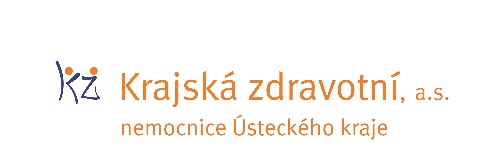 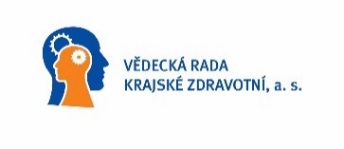 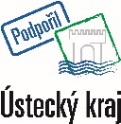 Zdroj: info@kzcr.eu